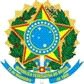 SERVIÇO PÚBLICO FEDERALCONSELHO DE ARQUITETURA E URBANISMO DE MATO GROSSO – CAU/MT128ª SESSÃO PLENÁRIA ORDINÁRIALocal: Sede do Conselho de Arquitetura e Urbanismo de Mato Grosso na Av. São Sebastião, nº 3161,Edifício Xingú, 3º Andar, Salas 301 a 305, Bairro Quilombo, Cuiabá-MT, CEP 78.045-000.67	CUIABÁ-MT, 22 DE OUTUBRO DE 20228ATA DA SESSÃO PLENÁRIAInício: 08:00HTérmino: 10:30H121.PRESENÇAS: 1.1 MEMBROS DO CAU/MT: PRESIDENTE DO CAU/MT André Nör; ElisangelaFernandes Bokorni; Alexsandro Reis; Weverthon Foles Veras; Thiago Rafael Pandini; Karen MayumiMatsumoto; Maristene Amaral Matos; Paulo Sergio de Campos Borges. 1.2 EQUIPE DO CAU/MT:Assessora da Presidência e Comissões: Thatielle Badini Carvalho dos Santos; Gerente Geral:Lucimara Lúcia Floriano da Fonseca; Assessor Jurídico: Vinicius Falcão de Arruda; Assessora JurídicaJane Machado. 2 ABERTURA DOS TRABALHOS: Aos vinte e dois dias do mês de outubro do anode 2022, às 8 horas da manhã, iniciou-se a reunião plenária ordinária do Conselho de Arquitetura eUrbanismo do Mato Grosso por meio do aplicativo Microsoft Teams. Verificado o quórum legal, seguidopela execução do Hino Nacional, deu-se início aos trabalhos. Primeiramente houve a leitura ediscussão da pauta do dia, a qual foi aprovada sem qualquer manifestação por parte dos conselheiros.Passou-se então à análise das atas da 125ª e 126ª Reunião Plenária Ordinária e 1ª Reunião PlenáriaExtraordinária do CAU/MT. A assessora da presidência e comissões, sra. Thatielle Badini Carvalho dosSantos, leu as deliberações para aprovação das atas, as quais foram aprovadas pela unanimidade dosconselheiros presentes sem qualquer observação. Em seguida, passou-se às Comunicações. Emrelação às ausências e faltas, a assessora Thatielle comunicou as ausências justificadas dosconselheiros Thais Bacchi, Cássio Amaral Matos e Vanessa Bressan Kohler e não justificadas dosconselheiros Adriano dos Santos e Dionísio Carlos de Oliveira. A assessora comunicou também opedido de licença do conselheiro Paulo Sergio de Campos Borges por 90 (noventa) dias, a ser iniciadano dia 25/10/2022, conforme formalização por ele encaminhada em cumprimento às disposições doart. 20 do Regimento Interno do CAU/MT e art. 4º da Deliberação Plenária DPOBR nº 0092-08/2019.O próprio conselheiro Paulo Sérgio fez uso da palavra e prestou detalhes do seu quadro de saúde eda cirurgia a que precisaria se submeter. O presidente André Nör, por sua vez, reforçou os desejos desorte e que todos estariam na torcida para que tudo corresse bem. Não houve comunicado daAssessoria Institucional e Parlamentar em razão de o assessor não estar presente por motivo deviagem, conforme salientou o presidente do CAU/MT. Seguiu-se aos comunicados das ComissõesPermanentes. Em relação à CAF - Comissão de Organização, Administração, Planejamento eFinanças, o conselheiro Alexandre Alexsandro Reis, coordenador dessa comissão, informou que aúltima reunião tratou dos temas acordo coletivo, que consta na pauta da presente reunião plenária,apresentação do 2º relatório trimestral e julgamento de processos de cobrança, que também constamna pauta da presente plenária. Em relação à questão de cobranças, salientou que o processo seguiaainda devagar, porém num ritmo constante com perspectivas melhores para o próximo ano. Quanto àpróxima reunião, informou que abordaria plano de trabalho e orçamento para o próximo ano eaproveitou a oportunidade para reiterar aos colegas das demais comissões que também iniciassemesse planejamento, enfatizando a necessidade de mais austeridade e rigor nesse processo, face ainflação do período, principalmente no tocante ao aumento considerável dos preços de passagensaéreas. O presidente André Nör acrescentou que o CAU possuía alguns investimentos em cursos,sendo que no próximo ano não haveria cursos presenciais, que todos seriam de forma on-line, razãopela qual não haveria gasto com passagens, concomitantemente ao planejamento para início dereformas. Aproveitou ainda para avisar a todos os conselheiros que no próximo ano, por ser de eleição,toda a programação precisaria estar fechada até fevereiro ou março, sem a possibilidade de se sair doplanejamento, ou seja, seria um ano de várias limitações na questão de programação. Em relação àComissão de Ética e Disciplina – CED, a conselheira Elisangela Fernandes Bokorni, coordenadoraadjunta dessa comissão, informou não ter havido a última reunião, uma vez ter sido impedida departicipar por motivos pessoais, e que estavam desenvolvendo o plano de trabalho para o próximoano, sendo que, na medida do possível, estava tudo encaminhado. O presidente André Nör questionousobre viagem que seria realizada na próxima segunda-feira para tratar de treinamento sobre resoluçãode ética e disciplina. A assessora Thatielle esclareceu que não foi possível a reunião da CED nessasemana tendo sido remarcada para a próxima, a depender da confirmação dos conselheiros. Oassessor jurídico Vinicius Falcão de Arruda informou sobre revisão que estava sendo realizada emtodos os processos com análise caixa por caixa para certificar se continham documentação completae no local correto. A conselheira Elisângela solicitou à conselheira Karen que informasse sobre suaviagem, a qual, por sua vez, esclareceu que o assunto que fora tratado nela se referia à Comissão deExercício Profissional – CEP. Informou ainda que foi liberado manual de mídias sociais para arquitetos,o qual havia sido produzido no seminário em São Paulo. O presidente acrescentou que esse manualfora lançado no dia anterior, mesmo dia em que fora iniciada sua divulgação nas mídias do CAU/MT.Em relação à Comissão de Ensino e Formação – CEF, a assessora Thatielle informou que não houvereunião por ausência de quórum. O presidente questionou se havia pendência de aprovação parainscrição de egressos e a assessora informou que a CEF sempre estava em dia para que não houvessenenhum tipo de reclamação. Entretanto, houve na última reunião algumas aprovações que ficarampendentes. A assessora acrescentou que o setor de atendimento ainda não havia recebido reclamaçãoa respeito e que tentaria marcar a reunião o quanto antes. O presidente ressaltou que mesmo nãotendo havido reclamação, a pessoa poderia estar incomodada. A assessora informou na sequênciaque a única reclamação seria em relação ao caso da Unifama, o qual fora enviado ao CAU/BR paraque ele prestasse orientações sobre os diplomas que estavam sendo recebidos. Esse assunto, noentanto, informou ainda a assessora, poderia inclusive vir a ser submetido à próxima plenária. Opresidente questionou a quantidade de instituições de ensino no Mato Grosso, se seriam em torno de20 (vinte), informação confirmada pela assessora. Depois o presidente questionou a quantidade deinstituições com EAD, sendo que, após realizar pesquisa no site do MEC, a assessora informou que aquantidade de curso de arquitetura e urbanismo havia aumentado muito e que seriam 8 (oito)instituições com EAD iniciados e 6 (seis) não iniciados. Assim, somando todos os cursos registradosno MEC entre presencial e EAD, haveria um total de 30 (trinta) cursos. Em relação aos EADs, opresidente ressaltou que era necessário o CAU/MT se preparar quanto a orientação a ser prestada,que precisaria ter uma posição sobre o assunto, embora em alguns estados ainda esteja havendoregistro. A assessora Thatielle informou que, por enquanto, não havia recebido nada do tipo e que asituação ocorrida fora no CAU/GO, que não acatou solicitação, havendo posteriormente limitarconcedida em juízo quando aquele conselho foi obrigado então a fazer o registro. O presidenteconcordou com essa informação e acrescentou que não se poderia continuar postergando o assuntohaja vista a necessidade de prestar uma informação. Em relação à Comissão de Exercício Profissional– CEP, a conselheira Elisângela Fernandes Bokorni, coordenadora dessa comissão, informou que nãohouve reunião no mês passado por falta de quórum. A assessora Thatielle informou que a reuniãoordinária do corrente mês estava prevista para o dia 26 (vinte e seis). A conselheira Elisângela informouentão que, se fosse necessário, agendaria reunião extraordinária de modo a não atrasar o andamentodos processos, que a elaboração do plano de trabalho para o próximo ano já estava em andamento eque os processos estavam em andamento sem nada, a princípio, em atraso. Em relação à Comissãode Política Urbana e Ambiental – CEPUA, a conselheira Maristene Amaral Matos, coordenadora dessacomissão, informou que não pôde participar da reunião passada, por estar em viajem. Ressaltou quecontinuava em viagem, mas que fez questão de realizar uma parada planejada para participar dareunião plenária vez que a última não ocorrera por falta de quórum. Questionou à assessora Thatiellese a reunião da CEPUA havia ocorrido. A assessora informou que não, devido à falta de quórum. Aconselheira Maristene informou então que estavam trabalhando nos projetos propostos no plano detrabalho, sendo o primeiro deles o plano diretor, o qual estava parado por falta de posicionamento daMM. Porém, na última reunião foi decidido dar sequência ao projeto com o que se tinha até então,dentro das possibilidades. O segundo projeto foi o que mais avançou, que já estava em fase definalização e que dera um bom retorno, consistindo em lives e palestras a instituições, tendo sidoconseguida uma live com duas instituições de Rondonópolis, uma palestra presencial na universidadefederal, sendo que ainda no mês de novembro ocorreria palestra presencial na Unic e outras virtuais.A conselheira ressaltou que já se escuta os alunos falarem sobre a política urbana e ambiental, emborapermita perceber o desconhecimento dos estudantes sobre o papel do CAU e especificamente sobreesse tema, seu significado e importância no mercado de trabalho, no qual se consiga entregar projetode qualidade pautado na sustentabilidade. Em relação ao terceiro projeto, a conselheira Maristeneinformou que foi transferido para o próximo mês, com poucas ações passando para o ano que vem.Ressaltou que a CEPUA é uma comissão que tem um objetivo diferenciado que as pessoas nãopercebem muito bem, que mesmo que se faça um recorte bem específico do que será tratado, osquestionamentos acabam indo para outro campo, como ética, por exemplo. Por fim, informou que nãoestava totalmente satisfeita, por desejar que se tivesse avançado mais em relação ao plano diretor.Porém, frisou: quando se depende de terceiros, não é no nosso tempo. Em relação aos comunicadosdo presidente André Nör, ele começou informando que esteve, juntamente com a conselheira Karen eas colaboradoras Thatielle e Natalia, no evento da CEP sobre implantação da resolução 98 e depoispontuou sua frustração com a forma de condução do evento e pouca participação, mesmoconsiderando a relevância do tema. Dentre os presidentes presentes, havia, além dele, apenas o doCAU/PI. Na sequência, o presidente informou, com ajuda da assessora Thatielle, os eventos queocorreriam no mês de novembro. O primeiro deles seria no dia 8, para tratar de eleições, ao qualtambém compareceriam as funcionárias Natália e Lucimara, além da assessora Thatielle. Tambémem novembro haveria o segundo evento da CED sobre valorização profissional e reserva técnica queocorreria no Rio Grande do Sul nos dias 16, 17 e 18, ao qual ele compareceria juntamente com algunsconselheiros da CED e as assessoras da presidência e comissões e jurídica, Thatielle e Jane,respectivamente. Informou ainda que havia fechado o evento do dia 8 de dezembro em comemoraçãoao Dia do Arquiteto, que aconteceria no Centro de Eventos Pantanal. Não se lembrava de todos osnomes que estariam presentes, mas destacava os de Paula Aveiro, Rodrigo Ohtake e Luiz FelipePondé. O presidente André Nör solicitou então à CAF que estudasse duas questões. A primeira delasseria reajuste das diárias nacional e estadual, considerando que os valores pagos hoje são os mesmosde 2017. Acrescentou que em uma viagem recente ao interior precisou complementar as despesascom seu próprio dinheiro. Frisou que a situação das diárias nacionais não era diferente. A segundaquestão seria em relação à cobrança de anuidades, considerando que a arrecadação estava bemaquém do esperado. Assim, ressaltou o presidente, talvez se devesse estudar uma nova forma defazer a cobrança, quem sabe contratando alguém para fazer somente isso e diminuir a inadimplência,que estava bastante alta. O conselheiro Alexsandro informou que a questão da cobrança já estavasendo discutida, que a ideia seria talvez focar a cobrança das anuidades desse ano, que estavabastante alta. Porém, ainda não sabiam ao certo como conduzir a questão e que estavam abertos asugestões dos demais colegas. O presidente André Nör concluiu dizendo que poderiam conversarmelhor a respeito mais à frente. Em relação aos comunicados do conselheiro Federal representantedo Estado de Mato Grosso, a assessora Thatielle informou quem no dia anterior houve plenária doCAU/BR e que acreditava que, por esse motivo, o conselheiro Portocarrero não teria conseguido estarpresente nesta plenária, embora tivesse sido convidado. No momento do comunicado dos demaisconselheiros, o conselheiro Alexsandro questionou sobre data máxima para revisão da resolução 193,a respeito de cobranças. A assessora Thatielle informou que a resposta seria enviada ao CAU/BR nodia 26 (vinte e seis). O conselheiro Alexsandro aproveitou o assunto das cobranças para informar que,se alguém tivesse alguma sugestão, deveria ser enviada para o CAU/BR até essa data. Considerandoque não houve outros comunicados, o presidente entrou na ordem do dia, mais precisamente no item7.1, Processo n.º 1523152/2022 - Processo Administrativo De Cobrança PF. Primeiramente, aassessora Thatielle fez uso da palavra para informar sobre características dos processos da CAF que,por se referirem a cobrança, era importante atentar-se para não serem mencionadas em nenhummomento o nome das partes. Informou também que haveria em seguida a declaração de impedimentoe suspensão e depois leitura do relatório e voto do conselheiro Weverthon. A assessora ainda pediuque os conselheiros anotassem eventuais dúvidas para saná-las posteriormente com o conselheirorelator antes da deliberação. Em seguida, fez a leitura da declaração de impedimento e suspensão,sendo que nenhum conselheiro se declarou impedido ou suspenso. O conselheiro Weverthon então,relator do processo, iniciou a leitura do seu parecer: "Relatório Cronológico e Fundamentação. Em 02de maio de 2022, o (a) arquiteto e urbanista realizou defesa/impugnação do Processo Administrativode Cobrança n.º 1523152/2022, das anuidades 2017, 2018, 2019, 2020, 2021. Trata-se de processoadministrativo de cobrança e, portanto, a análise deve obedecer aos critérios definidos da ResoluçãoCAU/BR n.º 193/2022 e Portaria Normativa CAU/MT n.º 08/2021. Segundo Resolução, para análise einstrução processual é necessário atender as condições de admissibilidade abaixo mencionado,conforme segue: Critérios para Admissibilidade (Resolução 193/2020) Primeiro Aviso de Cobrança:Atendeu, sim, primeiro aviso de cobrança com as informações relativas aos débitos existentes einstrução para instrução para pagamento ou parcelamento da dívida; O prazo de 30 dias parapagamento ou parcelamento após recebimento do primeiro aviso de cobrança - Sim; Decurso de prazopara apresentação de defesa - não; Defesa/ impugnação do primeiro aviso de cobrança comdocumentos relacionados aos fatos alegados - sim. Frisa-se que ao realizar aviso de cobrança com asinformações relativas aos débitos existentes e a instrução para pagamento ou parcelamento da dívida,o profissional ou pessoa jurídica possui prazo para pagamento, parcelamento ou apresentação dedefesa/impugnação, contados da primeira notificação. Ressalta-se que a defesa/impugnação éimprescindível no processo administrativo, garantindo contraditório e ampla defesa conforme art. 5º,LV da Constituição Federal e art. 2º da Lei 9.784/1999. Tendo em vista que compete ao profissional ouresponsável pela pessoa jurídica, alegar, na defesa/impugnação, toda matéria de defesa, expondo asrazões de fato e de direito, bem como, apresentando a documentação comprobatória, se for o caso.Desta forma, o (a) profissional em sua defesa alega que mudou de país em 2016 e desde então nãotinha recebido e-mail sobre parcelas em atraso ou renovação de anuidade. Esclarece ainda, que entrouem contato com o CAU e realizou interrupção do registro em 2022, todavia, requerer revisão dosdébitos e isenção das multas sobre a anuidade (fls. 18) e apresenta documentos comprobatórios nasfls. 23/26. Pois bem, para análise é necessário observar o que versa o art. 42 da Resolução CAU/BRn.º 193/2020: “A cobrança de valores e a concessão de condições de parcelamento e de redução dadívida global de formas diversas das previstas nesta Resolução acarretarão responsabilidade dosgestores e dos agentes que derem causa ou autorizarem o procedimento. Parágrafo único. Aresponsabilidade de que se trata este artigo incluirá a responsabilidade solidária dos gestores e dosdemais agentes responsáveis pelo fato, aos quais se imputará a obrigação de ressarcir o Conselho deArquitetura e Urbanismo dos prejuízos financeiros acarretados.“ Assim sendo, a CAF CAU/MT nãodispõe de permissão para conceder condições de parcelamento, descontos e redução da dívida globaldiversa dos normativos vigentes e qualquer autorização diversa acarretará responsabilidades aosgestores. Portanto, deve o profissional seguir as instruções e concessões prevista na Lei 12.378/2010e Resolução CAU/BR n.º 193/2020. Segundo normativo, as situações para concessão de revisão daanuidade são: situação de isenção; situação de desconto e situação de ressarcimento. Da Isenção.“Art. 4º Ficarão isentos do pagamento da anuidade os arquitetos e urbanistas: I – que completarem 40(quarenta) anos de contribuição, computado o tempo de contribuição aos então Conselhos Regionaisde Engenharia, Arquitetura e Agronomia (CREA), considerados os anos transcorridos desde o mês deregistro no CREA até o mês em que se completarem os 40 (quarenta) anos, e não considerandoeventuais períodos de interrupção, suspensão ou cancelamento de registro; e (Redação dada pelaResolução CAU/BR n° 211, de 19 de novembro de 2021)" Nesse momento, seguindo orientação daassessora Thatielle, o conselheiro relator apenas repassou sucintamente o restante do artigo citado,por ser bem longo. Posteriormente também fez menção à resolução 152/2017, que regulamenta osressarcimentos concedidos aos arquitetos e urbanistas, retomando a leitura do parecer a partir doseguinte trecho: "A despeito de um dos fatos alegados, a profissional informa que requereu Interrupçãode registro apenas em 2022. Considerando que a Resolução CAU/BR N.º 167/2018 observa que ainterrupção de registro do profissional é facultada ao profissional que, temporariamente, não pretendeexercer a profissão. Desta forma, caso a profissional não tivesse intenção de exercer a profissão,deveria ter requerido interrupção do registro na época e as anuidades seriam cobradas de formaproporcional a data do pedido. Ainda que alegue estar residindo no exterior, a interrupção não éobrigatória para o caso em questão e inclusive, caso queira, o profissional poderá realizar RRTreferente a atividade técnica realizada no exterior desde que atenda as condições estabelecidas naResolução CAU/BR n.º 91/2014. Por fim, esclarecemos que o CAU/MT tem competência para cobraras anuidades, as multas e os Registros de Responsabilidade Técnica, segundo art. 32 da Lei12.378/2010, e, para concretizar tal procedimento, o CAU/BR realizou a Resolução CAU/BR nº193/2020, que” dispõe sobre anuidades, revisão, parcelamento e ressarcimento de valores devidosaos Conselhos de Arquitetura e Urbanismo dos Estados e do Distrito Federal (CAU/UF), protesto dedívidas, inscrição em dívida ativa e dá outras providências”. Não obstante a obrigação legal doprofissional arquiteto e urbanista e da pessoa jurídica de pagarem em dia suas obrigações pecuniáriasjunto ao CAU, sendo isso condição de regularidade do exercício profissional, a Resolução citadaespecifica regula a possibilidade de negociação das anuidades, bem como as condições deparcelamento. Conclusão. Tendo em vista os fatos expostos e considerando que não atende oscritérios de admissibilidade para concessão de descontos ou isenção, desta forma, julgo improcedentea solicitação realizada por meio da defesa/impugnação e requeiro a continuidade da cobrançaadministrativa. Encaminha-se ao Plenário do CAU/MT para julgamento do processo administrativo decobrança mediante apreciação do relatório e voto fundamento que será apreciado pela CAF/MT. Aosetor supramencionado, realize comunicado da decisão ao interessado." A assessora Thatielleesclareceu que o processo havia ido para a CAF, que aprovou o relatório do relator, vindo então parajulgamento da plenária. Não havendo comentário por parte dos demais conselheiros, a assessora feza leitura da deliberação: "Deliberação Plenária DPOMT Nº 776/2022. Julgar Julgar o processoadministrativo de cobrança n.º 1523152/2022. O Plenário do Conselho de Arquitetura e Urbanismo deMato Grosso – CAU/MT no exercício das competências e prerrogativas de que trata os artigos 29 e 30do Regimento Interno do CAU/MT, reunido ordinariamente de maneira virtual (aplicativo MicrosoftTeams), no dia 22 de outubro de 2022, após análise do assunto em epígrafe, e Considerando aResolução CAU/BR nº 193/2020 “dispõe sobre anuidades, revisão, parcelamento e ressarcimento devalores devidos aos Conselhos de Arquitetura e Urbanismo dos Estados e do Distrito Federal(CAU/UF), protesto de dívida ativa, inscrição em dívida ativa e dá outras providências.” Considerandoa Portaria Normativa CAU/MT nº 08, de 26 de agosto de 2021 que “dispõe sobre os procedimentos aserem adotados pelo CAU/MT para cobrança administrativa”. Considerando que a CAF CAU/MTacompanhou o relatório e voto fundamentado do (a) Conselheiro (a) Relator (a) Weverthon FolesVeras, devidamente aprovado pela CAF CAU/MT, por meio da Deliberação n.º 299/2022 CAF CAU/MT,de 10 de outubro de 2022, julgando improcedente a defesa/impugnação apresentada, determinando amanutenção do processo administrativo de cobrança e julgando procedente os débitos do (a)profissional. Considerando que compete ao Plenário do CAU/MT o julgamento da defesa apresentadano processo administrativo de cobrança, levado à apreciação do Plenário do CAU/MT, sendo relatadopelos conselheiros relatores da CAF/MT, salvo impossibilidade deste, caso em que o relato caberápreferencialmente a membro dessa comissão. Deliberou: 1. Julgar improcedente a defesa/impugnaçãoapresentada, determinando a manutenção do processo administrativo de cobrança e julgandoprocedente os débitos do (a) profissional, conforme Deliberação n.º 299/2022 CAF CAU/MT e relatórioe voto fundamentado do relator Weverthon Foles Veras. 2. A pessoa física ou jurídica autuada poderáinterpor recurso, que terá efeito suspensivo, ao Plenário do CAU/MT, no prazo de 30 (trinta) dias,contados na forma disposta no art. 46 da Portaria Normativa CAU/MT nº 08, de 26 de agosto de 2021.3. Não sendo apresentado recurso ou apresentando recurso intempestivo à decisão do Plenário doCAU/MT, a Advogada do CAU/MT deverá certificar o trânsito em julgado, sendo garantindo as fasessubsequentes do processo de pagamento ou parcelamento da dívida, quando for o caso. 4. Remeta oreferido processo à Advogada do CAU/MT para comunicar a decisão ao arquiteto e urbanista ou orepresentante legal da pessoa jurídica, ou/e o advogado disposto no processo por meio de procuração,se houver, desta decisão. 5. Esta deliberação entra em vigor nesta data." A deliberação foi aprovadapela unanimidade dos conselheiros presentes. Passou-se então ao item 7.2 da ordem do dia, Processon.º 578140/2017- Processo Administrativo De Cobrança. Embora a relatora fosse a conselheira ThaisBacchi, a leitura do parecer seria feita pelo conselheiro Weverthon, por possuir domínio sobre oprocesso. Assim ele iniciou a leitura: "Relatório Cronológico e Fundamentação. Para análise nasinformações apresentadas no processo é necessário observar o que versa o art. 42 da ResoluçãoCAU/BR n.º 193/2020, sobre processo administrativo de cobrança. “Art. 42. A cobrança de valores e aconcessão de condições de parcelamento e de redução da dívida global de formas diversas dasprevistas nesta Resolução acarretarão responsabilidade dos gestores e dos agentes que derem causaou autorizarem o procedimento. Parágrafo único. A responsabilidade de que trata este artigo incluiráa responsabilidade solidária dos gestores e dos demais agentes responsáveis pelo fato, aos quais seimputará a obrigação de ressarcir o Conselho de Arquitetura e Urbanismo dos prejuízos financeirosacarretados.“ Assim sendo, a CAF CAU/MT não dispõe de permissão para conceder condições deparcelamento, descontos e redução da dívida global diversa dos normativos vigentes e qualquerautorização diversa, acarretará responsabilidades aos gestores. Portanto, deve o profissional seguiras instruções e concessões prevista na Lei 12.378/2010 e Resolução CAU/BR n.º 193/2020. Quantoaos fatos alegados na Notificação Preventiva n.º 1000003463/2013, de 11 de outubro de 2013, aprofissional alega que não foi informada pelo CREA que poderia pedir interrupção de registro para nãohaver cobrança de anuidade e que, portanto, realizou pagamento das anuidades desde a formatura.Em seguida, alega que quando foi realizar parcelamento das anuidades conforme “Termo 5797” foiinformada que poderia realizar a interrupção do registro. Contudo, por possuir parcelas em aberto, nãoconseguiu interromper. Por fim, informa que realizou no CREA-MT o “Termo 6481” que descreve quea falta de pagamento por dois anos consecutivos causariam o cancelamento do registro e ressalta quea anuidade de 2010 e 2011 foram pagas apenas em março de 2013, alegando que causaria ocancelamento do registro. Sobre o Termo 6481”, que fala sobre o documento (fls 48) constata-se queo referido documento é de 16 de dezembro de 2011 e não possui assinatura do CREA-MT e daprofissional, bem como, não foi comprovado a autenticidade do documento por meio do site doCREA/MT, portanto, a efetividade do termo é passível de questionamento. Ainda que seja válido, aprofissional alega que realizou pagamento apenas em março de 2013 (não apresentou provas dosfatos alegados), embora, conforme termo supostamente firmado em 16 de dezembro de 2011, ocancelamento do registro profissional seria efetivado após dois anos, correspondendo ao dia 16 dedezembro de 2013. Portanto, conclui-se que o pagamento no mês de março de 2013 não seria objetode cancelamento de registro. Frisa-se ainda, que em 31 de dezembro de 2010, fora estabelecido a Lei12378/2010, que em seu art. 55 dispõe: “Instalação do CAU/BR e dos CAUs. Art. 55. Os profissionaiscom título de arquitetos e urbanistas, arquitetos e engenheiro arquiteto, com registro nos atuaisConselhos Regionais de Engenharia, Arquitetura e Agronomia - CREAs terão, automaticamente,registro nos CAUs com o título único de arquiteto e urbanista. Parágrafo único. Os CREAs enviarãoaos CAUs a relação dos arquitetos e urbanistas, arquitetos e engenheiro arquiteto inscritos, no prazode 30 (trinta) dias da instalação do CAU, bem como os prontuários, dados profissionais, registros eacervo de todas as ARTs emitidas pelos profissionais e todos os processos em tramitação. “ A vigênciado artigo citado iniciou após a posse do Presidente e dos Conselheiros do CAU/BR, em 17 denovembro de 2011 (realizada a Reunião Plenária Solene de Posse do CAU/BR em cerimônia históricano auditório Nereu Ramos, na Câmara dos Deputados, ocasião em que tomaram posse osconselheiros federais eleitos para a gestão fundadora 2011/2014). Desta forma, a partir do dia 17 denovembro de 2011, o registro da profissional passou a ser regido por meio da Lei 12.378/2010 e,portanto, o registro da profissional foi migrado como ATIVO e a cobrança dos débitos anteriores deresponsabilidade do CREA-MT. Sendo a cobrança devida ao CAU/MT apenas a partir da migração doregistro, ou seja, a partir de 2011. Por fim, esclarecemos que o CAU/MT tem competência para cobraras anuidades, as multas e os Registros de Responsabilidade Técnica, segundo art. 32 da Lei12.378/2010 e para concretizar tal procedimento, o CAU/BR realizou a Resolução CAU/BR nº193/2020, que” dispõe sobre anuidades, revisão, parcelamento e ressarcimento de valores devidosaos Conselhos de Arquitetura e Urbanismo dos Estados e do Distrito Federal (CAU/UF), protesto dedívidas, inscrição em dívida ativa e dá outras providências”. Não obstante a obrigação legal doprofissional arquiteto e urbanista e da pessoa jurídica de pagarem em dia suas obrigações pecuniáriasjunto ao CAU, sendo isso condição de regularidade do exercício profissional, a Resolução citadaespecifica regula a possibilidade de negociação das anuidades, bem como as condições deparcelamento. Conclusão. Tendo em vista os fatos expostos e considerando que não atende oscritérios  de  admissibilidade  para  concessão  de  descontos  ou  isenção,  desta  forma,  julgoIMPROCEDENTE as alegações apresentadas no Documento de Fiscalização nº 1000003463/2013 erequeiro a continuidade da cobrança administrativa. Encaminha-se ao Plenário do CAU/MT parajulgamento do processo administrativo de cobrança mediante apreciação do relatório e votofundamento que será apreciado pela CAF/MT. Ao setor supramencionado, realize comunicado dadecisão ao interessado." O relator, finalizada a leitura, acrescentou que considerava esse processointeressante no sentido de se formular alguma regra para aprimorar os procedimentos de cobrança doCAU/MT. A assessora Thatielle informou que o processo em análise havia ido para a CAF, que aprovouo relatório da conselheira Thais Bacchi, vindo agora para análise do plenário. Em seguida, ela fez aleitura da declaração de impedimento e suspensão. Nenhum dos conselheiros declarou-se impedidoou suspenso. Também não havendo nenhuma dúvida ou comentário por parte dos conselheiros, partiu-se para a leitura da deliberação realizada pela assessora da seguinte forma: "Julgar DeliberaçãoPlenária DPOMT Nº 777/2022. Julgar o processo administrativo de cobrança n.º 578140/2017. OPlenário do Conselho de Arquitetura e Urbanismo de Mato Grosso – CAU/MT no exercício dascompetências e prerrogativas de que trata os artigos 29 e 30 do Regimento Interno do CAU/MT, reunidoordinariamente de maneira virtual (aplicativo Microsoft Teams), no dia 22 de outubro de 2022, apósanálise do assunto em epígrafe, e Considerando a Resolução CAU/BR nº 193/2020 que “dispõe sobreanuidades, revisão, parcelamento e ressarcimento de valores devidos aos Conselhos de Arquitetura eUrbanismo dos Estados e do Distrito Federal (CAU/UF), protesto de dívidas, inscrição em dívida ativae dá outras providências.” Considerando a Portaria Normativa CAU/MT nº 08, de 26 de agosto de 2021que “dispõe sobre os procedimentos a serem adotados pelo CAU/MT para cobrança administrativa”.Considerando que a CAF CAU/MT acompanhou o relatório e voto fundamentado do (a) Conselheiro(a) Relator (a) Thais Bacchi, devidamente aprovado pela CAF CAU/MT, por meio da Deliberação n.º300/2022 CAF CAU/MT, de 10 de outubro de 2022, julgando improcedente a defesa/impugnaçãoapresentada, determinando a manutenção do processo administrativo de cobrança e julgandoprocedente os débitos do (a) profissional. Considerando que compete ao Plenário do CAU/MT ojulgamento da defesa apresentada no processo administrativo de cobrança, levado à apreciação doPlenário do CAU/MT, sendo relatado pelo conselheiro relator da CAF/MT, salvo impossibilidade deste,caso em que o relato caberá preferencialmente a membro dessa comissão. Deliberou: 1. Julgarimprocedente  a  defesa/impugnação  apresentada,  determinando  a  manutenção  do  processoadministrativo de cobrança e julgando procedente os débitos do (a) profissional, conforme Deliberaçãon.º 300/2022 CAF CAU/MT e relatório e voto fundamentado da relatora Thais Bacchi. 2. Comunicar oresultado do julgamento do Plenário do CAU/MT ao autuado, por meio de correspondênciaacompanhada de cópia da decisão proferida e conceder ao autuado prazo de 30 (trinta) dias contadosna forma disposta no art. 46 da Portaria Normativa CAU/MT nº 08, de 26 de agosto de 2021 parainterposição de recurso ao Plenário do CAU/BR, que terá efeito suspensivo ao Plenário do CAU/MT.3. Não sendo apresentado recurso ou apresentando recurso intempestivo à decisão do Plenário doCAU/MT, a Advogada do CAU/MT deverá certificar o trânsito em julgado, sendo garantindo as fasessubsequentes do processo de pagamento ou parcelamento da dívida, quando for o caso. 4. Havendorecurso, encaminhar processo digital ao CAU/BR para apreciação e julgamento da CAF CAU/BR. 5.Esta deliberação entra em vigor nesta data." Seguiu-se a votação da deliberação, a qual foi aprovadapela unanimidade dos conselheiros presentes. Passou-se ao item 7.3 da ordem do dia, Processo n.º1404958/2021- Processo de exercício profissional, em relação ao qual, entretanto, o assessor jurídicoVinicius Falcão de Arruda pediu vistas em razão de ter vislumbrado possível novidade em seu teor.Assim, o processo foi retirado de pauta para posterior reenvio ao plenário. Passou-se ao item 7.4 daordem do dia, Processo n.º 814187/2019 - Processo de exercício profissional. A assessora Thatielleesclareceu inicialmente que, apesar de a Comissão de Exercício não ter obrigatoriedade de sigilo,seria adotada a mesma prática em todas as reuniões plenárias. Esclareceu ainda que esse processo,no entanto, consistia apenas em designação de relator. A assessora mencionou suscintamentealgumas informações sobre o processo. Somente as conselheiras Karen Mayumi Matsumoto eElisangela Fernandes Bokórni declararam-se suspeitas. Assim, como a maioria se mostrou apta a fazera análise e deliberação, o processo continuou com a plenária do CAU/MT. A conselheira MaristeneAmaral Matos foi então nomeada relatora. Passou-se ao item 7.5 da ordem do dia, Protocolo n.ºPrestação de contas do 2º Trimestre (abril, maio e junho) de 2022. O conselheiro Alexsandro Reis,coordenador da CAF, fez a leitura de seu parecer em relação a prestação de contas do 2º (segundo)trimestre de 2022, no qual ele destacou, inicialmente, algumas despesas executadas, a saber:Pagamento de título referente processo trabalhista no valor de R$ 52.804,52; Pagamento Athisconforme NF 14, no valor de R$ 11.216,90; Pagamento de Athis conforme NF 3 no valor de R$2.175,41; Pagamento da compra de peças para revisão da Duster conforme NF 12303 no valor de R$2.832,91; Outro pagamento da revisão da Duster conforme NF 7685, no valor de R$ 2.407,82;Pagamento de patrocínio para o evento do CREA/MT realizado em Sinop (3ª edição do evento NorteShow, realizado em conjunto com o CREA) com a presença dos funcionários no valor de R$ 5.000,00;Pagamento do Athis conforme NF 1 na Marafon  no valor de R$  5.180,28; Pagamento do Athisconforme NF 3 no valor de R$ 4.532,67; Ted referente pagamento de Athis conforme NF 4 no valor deR$14.804,16; Passagens aéreas referentes ao mês de janeiro no valor de R$ 8.739,52; Pagamentode título referente CSC 04/2022 - CAU/BR no valor de R$ 32.676,67; Pagamento de título referenteFundo de Apoio 04/2022 - CAU/BR no valor de R$ 6.769,71; Pagamento de DARF IRRF 04/2022 –Athis no valor de R$ 5.702,23, referente a arrecadação tributária; Pagamento de título referente CSCparcela 05/2022 - CAU/BR no valor de R$ 32.676,67; Pagamento de título referente Fundo de Apoio05/2022 - CAU/BR no valor de R$ 6.769,71; Transferência referente pagamento serviços gráficosconforme NF 2690 – Fabri no valor de R$ 2.608,70; Pagamento de boleto referente acordo trabalhistaAna Carolina Rodrigues – TRT no valor de R$ 40.685,63; Pagamento de compra de passagem aéreano valor de R$13.437,92; Pagamento de Athis no valor de R$ 10.936,17; Transferência referentepagamento de diárias em virtude da ministração de curso de Isolamento Acústico no valor deR$3.267,20; Planilha de pagamento de diária ao agente de fiscalização - Guilherme Trad no valor deR$ 5.400,00; Pagamento de diárias ao agente de fiscalização - Luiz Felipe no valor de R$ 4.950,00;Pagamento de título referente CSC 06/2022 - CAU/BR no valor de R$ 32.676,67; Pagamento de títuloreferente Fundo de Apoio 06/2022 - CAU/BR no valor de R$ 6.769,71; Pagamento de serviços detransporte de escritório empresa Cuiabá Mudanças e Transporte, referente ao transporte para Tangaráda Serra, no valor de R$ 4.900,00. Depois informou que a receita arrecadada no 2º trimestre de 2022foi superior a arrecadada no mesmo período de 2021, no valor de R$ 161.441,03 ( cento e sessenta eum mil, quatrocentos e quarenta e um reais e três centavos), o que corresponde a 13,79%. Oconselheiro Alexsandro prosseguiu sua apresentação informando que, em relação às despesas, omontante realizado no 2º trimestre de 2022 foi superior ao do mesmo período de 2021, no valor de R$308.465,35 (trezentos e oito mil, quatrocentos e sessenta e cinco reais e trinta e cinco centavos), quecorresponde a 45,05%. Do valor total das despesas realizadas, a despesa de capital foi no valor deR$4.507,00, que corresponde a 1,46%. E prosseguiu lendo seu parecer, no qual informou que, apesardo aumento das despesas no 2º trimestre de 2022, o comparativo de receitas e despesas demonstravaque a receita ainda encontrava-se superior às despesas pagas em 25,44% e que, conforme análisedo CAU/BR, o gasto de pessoal e encargos sociais sobre a receita arrecadada nos últimos 12 mesesfoi de 42,70%, sendo que no 2º trimestre essa porcentagem havia ficado em 31,14%. O conselheiroapresentou aos demais tabelas apresentando os números, a saber: R$ 4.612.764,06 foi o valor dareceita arrecadada nos últimos 12 (doze) meses; R$ 1.969.493,28, o das despesas de pessoal sem osbenefícios e encargos; a percentagem de gastos sobre receitas foi de 42,7%; a receita arrecadada notrimestre foi R$ 1.332.067,84 e a despesa de pessoal sem os benefícios, R$ 414.749,15, com umaporcentagem de 31,14% de gastos sobre receitas. O conselheiro Alexsandro finalizou assim a leiturado seu parecer: "Vale ressaltar que tal percentual está abaixo do limite de 55%, gasto de despesascom pessoal determinado na Diretriz Orçamentária do CAU/BR. Considerando que foi aprovado peloCAU/BR a prestação de Contas do CAU/MT conforme relatório anexo e considerando a análiserealizada, não foi identificado nenhuma inconsistência na prestação de contas deste Conselho relativoao 2º TRIMESTRE DE 2022. Informo que o mesmo está apto à aprovação pela Comissão deOrganização, Administração, Planejamento e Finanças e pelo Plenário do CAU/MT. 10 de outubro de2022." O conselheiro colocou-se à disposição para sanar qualquer dúvida. O presidente André Nörretomou a palavra e quis relembrar que o CAU/BR havia definido que, para 2023, as despesas compessoal poderiam chegar a 60%. O conselheiro Alexsandro frisou que, pelo menos por parte da CAF,preferiam continuar adotando 55%, de forma a manter austeridade e bom gasto dos recursos doscolegas. O presidente frisou que a situação financeira do CAU/MT se mantinha em equilíbrio razoável,apesar de o ano corrente contar com pagamento de valores significativos oriundos de acordostrabalhistas e de a arrecadação estar abaixo do esperado. Não havendo novas considerações, aassessora Thatielle fez a leitura da deliberação, conforme a seguir: "Deliberação Plenária DPOMT Nº778/2022, Aprovar e homologar a prestação de contas do CAU/MT do 2º Trimestre de 2022 – abril,maio e junho de 2022. O Plenário do Conselho de Arquitetura e Urbanismo de Mato Grosso – CAU/MTno exercício das competências e prerrogativas de que trata os artigos 29 e 30 do Regimento Internodo CAU/MT, reunido ordinariamente de maneira virtual (aplicativo Microsoft Teams), no dia 22 deoutubro de 2022, após análise do assunto em epígrafe, e Considerando que para cumprir a finalidadede zelar pelo planejamento e pelo equilíbrio econômico, financeiro e contábil do CAU/MT, respeitado odisposto nos artigos 24, 33 e 34 da Lei n° 12.378, de 31 de dezembro de 2010, competirá à Comissãode Organização, Administração, Planejamento e Finanças do CAU/MT, no âmbito de sua competência,propor, apreciar e deliberar sobre a prestação de contas do CAU/MT, conforme inciso X, do art. 98 doRegimento Interno do CAU/MT. Considerando a competência da CAF CAU/MT, conforme determina oart. 97 e 98 do Regimento Interno do CAU/MT. Considerando o parecer do (a) Conselheiro (a) Relator(a) Alexsandro Reis e Deliberação n. 298/2022 CAF CAU/MT, de 10 de outubro de 2022. Deliberou: 1.Aprovar e homologar a Prestação de Contas do 2º Trimestre de 2022 – abril, maio e junho, protocolonº 1523278/2022. 2. Encaminhar a Gerência Geral do CAU/MT comunicação ao CAU/BR e realizaçãodos trâmites necessários. 3. Esta deliberação entra em vigor nesta data." A assessora Thatielleinformou nesse momento que a conselheira Maristene precisou deixar a plenária de forma urgente,considerando que estava em viagem, e frisou, respondendo questionamento do presidente, que aindahavia quórum suficiente para continuidade da reunião. A deliberação então foi colocada em votaçãosendo aprovada pela unanimidade dos conselheiros presentes. Passou-se ao item 7.6 da ordem dodia, Protocolo  n.º s/n – relatório de audiência altia podcast. A assessora Thatielle informou que,atendendo solicitação efetuada pelo presidente do CAU/MT na reunião plenária passada, a AltiaPodCast encaminhou relatório detalhando audiência do ArqCast CAU/MT. A assessora começou pormostrar planilha constante ao final do relatório, que apresentava as seguintes informações: 1 -Trabalhos e Objetivos do CAU/MT, 107 ouvintes e média de retenção de 57%; 2 - Comissão de Ensinoe Formação, 41 ouvintes e média de retenção de 61%; 3 - Comissão de Política Urbana e Ambiental,25 ouvintes e 72% de média de retenção; 4 - Comissão de Exercício Profissional 15/7, 29 ouvintes e71% de média de retenção; 5 - Comissão de Organização, Administração, Planejamento e Finanças,14 ouvintes e uma média de retenção de 90%; 6 - Relevância e Debates sobre o Plano Diretor, 49ouvintes e 64% de média de retenção. Na sequência, a assessora mostrou aos demais conselheirosos gráficos constantes no restante do relatório. O presidente André Nör solicitou que a apresentaçãofosse enviada aos demais conselheiros. O presidente afirmou considerar pouca audiência, uma vezque somando todos os ouvintes do podcast não se chegaria a 300 pessoas. O conselheiro Alexsandroinformou que foram 265 ouvintes, precisamente. Considerando o gasto de aproximadamente R$17.100,00 com os episódios, houve um gasto aproximado de R$ 64,00 por ouvinte, o que, segundo oconselheiro Alexsandro, poderia ter sido pior, embora também possa melhorar bastante. O conselheiroWeverthon se manifestou dizendo que, para melhorar, seria necessário alterar a estratégia, abordandotemas mais sociais e tirando um pouco foco sobre as comissões e da parte técnica. O presidenteconcordou com essa consideração. O conselheiro Weverthon acrescentou que, se fosse para continuarabordando a parte técnica, compensaria mais investir o dinheiro nos alunos dos últimos semestres, oque seria mais produtivo na aproximação com esse público. A conselheira Elisangela manifestouconcordância com essa colocação. Em seguida, pontuou que os alunos dos últimos semestresprecisam de hora de treinamento externo, que talvez fosse uma boa estratégia puxar esse público parao CAU. O presidente André Nör disse que o CAU estava dando essa oportunidade porque os cursosestavam sendo abertos para estudantes. A conselheira Elisangela disse que acreditava que os cursosfossem oferecidos apenas para formandos. O presidente André Nör disse que que já fazia algunsmeses que o CAU estava disponibilizando também para estudantes. A assessora Thatielle disse queo plano de trabalho da comissão de exercício foi discutido em relação a isso, que no próximo ano elespretendem abrir para estudantes também e ainda com emissão de certificados. A conselheiraElisangela disse achar uma excelente ideia, que era preciso começar pela base. O presidente AndréNör disse que o CAU tinha percebido isso, que ainda não havia uma quantidade muito grande deinscritos, mas que estava disponível e eles vinham se inscrevendo, que se podia ver uma quantidaderazoável de estudantes. O presidente ressaltou que era preciso aproximar mais o CAU como um todocom os estudantes, na parte da ética, de exercício profissional, nas questões da CEPUA. Frisou queno final desse ano para o próximo seria necessário fazer uma ação mais focada na aproximação comos estudantes a partir do 8º semestre, de forma on-line para o pessoal do interior e outras presenciais,para o pessoal da capital, considerando que o CAU permanece deficiente nesse assunto. Oconselheiro Weverthon fez uso da palavra dizendo se tratar de investimento a longo prazo para o CAU,porque há uma dificuldade de entendimento dos profissionais quanto ao papel do conselho. Quandose atua diretamente na fonte, disse o conselheiro, o CAU faz investimento a longo prazo, porque antesdo arquiteto se tornar arquiteto, ele já ficaria sabendo o que o conselho pode fazer, no que pode ajudá-lo. Então, segundo o conselheiro, se para de dar murro em ponta de faca e se tenta trazer osprofissionais para dentro do conselho. O presidente André Nör informou que existe um solo fértil, noqual era preciso plantar e regar para poder colher lá na frente. Então era preciso agir, que essa gestãotinha a desculpa da pandemia. O presidente manifestou seu entendimento de que as comissõespoderiam fazer um trabalho nesse sentido junto aos estudantes. Fora iniciado o curso, de forma atrazê-los para dentro do CAU, o que já era um trabalho inicial, mas era preciso fazer mais, falar maissobre ética, sobre exercício profissional, sobre RRT, por exemplo. Assunto não faltava, bastavaselecionar os mais prioritários. Salientou que o pessoal do interior precisaria de um trabalho de formaon-line. O presidente André Nör aproveitou o ensejo para pedir à comissão que fosse conveniente,talvez a CEP, para fazer um concurso de TCC, que seria outra forma de trazer os estudantes para oCAU. A conselheira Elisangela achou a ideia válida. A assessora Thatielle quis informar que o contratofirmado para os podcasts previu 17 (dezessete) episódios, sendo que efetivamente não foram feitosnem 10 (dez), e que ele não estabelecia possibilidade de prorrogação. Assim, quem quisesse realizarum podcast, teria que providenciá-lo ainda no corrente ano, que para o próximo ano seria necessárioum novo plano de trabalho. Esclareceu que os pagamentos eram feitos à medida que os podcasts iamsendo realizados, a cada dois episódios. Então, se não forem realizados todos os podcasts previstosem contrato, não haveria problema. O presidente informou que as comissões deveriam fazer avaliaçãoao final do ano para ver se valeria a pena continuar com o podcast, para celebração de novo contrato,visto que certamente haveria aumento dos valores a serem pagos. Passou-se ao item 7.7 da ordemdo dia, Protocolo n.º 1589266/2022 - Acordo Coletivo 2023. Considerando que a relatora, conselheiraVanessa Bressan Koehler, não se encontrava presente, a leitura do relatório foi atribuída ao conselheiroAlexsandro Reis, coordenador da CAF, que a fez da seguinte forma: "Em 09 de maio de 2022, osservidores do CAU/MT apresentaram por meio do protocolo n.º 1589266/2022 o acordo coletivo de2023 devidamente assinado para análise da CAF CAU/MT. Segundo Regimento Interno do CAU/MT,de 09 de fevereiro de 2019, compete a CAF CAU/MT “propor, apreciar e deliberar sobre atosnormativos relativos à gestão da estratégia organizacional, referente a atendimento, funcionamento,patrimônio e administração do CAU/MT”, bem como, “sobre atos econômico-financeiros voltados àreestruturação organizacional do CAU/MT.” Para análise e instrução processual, a relatoria utilizou oacordo coletivo de 2022 como referência, identificando os pontos divergentes com objetivo de elucidaras novas propostas requeridas pelos servidores. Diante do exposto, identificou-se as seguintesobservações, alterações, inclusões e necessidade de correção, conforme segue: Da Alteração. Osservidores solicitaram as seguintes alterações: 1. Alteração da vigência e data-base, conforme segue:“...01 de janeiro de 2023 à 31 de Dezembro de 2023 e a data-base da categoria em 1º de Janeiro.”Solicitação APROVADA por se tratar de acordo coletivo relacionado ao exercício 2023. 2. Alteração doauxílio alimentação, conforme segue: “...valor de R$ 1.250,00 (mil duzentos e cinquenta reais) ...” Noexercício 2022 o auxílio alimentação está no valor de R$ 900,00 (novecentos reais). Contudo, devidoà crise econômica, aumento da inflação  de 8,73% que afeta o preço dos produtos de limpeza ealimentos. Atenta-se que o valor requerido foi superior ao aumento da inflação. Contudo, foi realizadoanálise e, portanto, a solicitação é possível de alteração e reajuste. Assim sendo, a solicitação deaumento é válida e o aumento requerido encontra-se APROVADO pelos motivos expostos. 3. Alteraçãoda cláusula de licença paternidade, conforme segue: “Fica concedido a licença paternidade de 20(vinte) dias, inclusos casos de adoção.” No exercício 2022 constata-se no texto 20 (vinte) dias corridose ao retirar a nomenclatura “corridos”, entende-se que os servidores requerem dias úteis, ainda quenão esteja expresso de forma clara no Acordo Coletivo apresentado. Considerando que o CAU/MTentende ser importante a participação paterna no processo de nascimento e dos primeiros dias devida, sendo um eixo fundamental dentro do desenvolvimento familiar. Desta forma, a solicitação aalteração requerida encontra-se aprovada pelos motivos expostos e para melhor adequação, requer-se alteração conforme segue: “Fica concedido a licença paternidade de 20 (vinte) dias úteis, inclusoscasos de adoção.” 4. Alteração da cláusula de licença por falecimento, conforme segue: “...07 (sete)dias úteis...” No exercício 2022 constata-se no texto 07 (vinte) dias corridos e requer-se que a licençafalecimento seja dias úteis. De acordo com a Consolidação das Leis do Trabalho, a licença falecimentoconfigura direito do empregado formal de se ausentar das atividades no caso da morte de um parentepróximo, devidamente estabelecido pelo artigo 473 da CLT. Ressalta-se que o cuidado com a saúdemental do colaborador deve ser uma prioridade da empresa ao estabelecer metas e objetivos dentroda gestão de pessoas e havendo falecimento de um ente do colaborador, é ainda mais necessário umapreocupação em tornar o ambiente de trabalho um lugar acolhedor, para que o funcionário possapassar por esse momento de luto com o apoio da empresa. Desta forma, a alteração requeridaencontra-se aprovada pelos motivos expostos, devendo a licença ser concedida nos casos definidospelo artigo 473 da CLT. Das Inclusões. Realiza-se as análises relacionadas às alterações, inicia-seanálise das inclusões conforme segue: 1. Cláusula Décima Quinta - Calendário, inclusão da cláusulaabaixo mencionada: "Cláusula Décima Quinta – Calendário. O CAU/MT seguirá o calendário de pontosfacultativos e feriados publicado no início do ano pela Prefeitura do respectivo município em que estiverlocalizado. Parágrafo único: Os pontos facultativos que não forem especificados no início do ano,definidos posteriormente pelas Prefeituras, serão avaliados pela presidência do Conselho.” Seguir ocalendário pela Prefeitura é algo constante no CAU/MT. Todavia, a Presidência do CAU/MT no uso dassuas atribuições pode aderir ou não o ponto facultativo decretado pela Prefeitura de Cuiabá e dosmunicípios que localizam-se os escritórios descentralizados. Desta forma, foi requerido explicações aoentão Gerente-Geral Esthefan Leopoldo e Supervisora de Atendimento Daiane Passos Limas, e emrelato verbal e para melhor entendimento da cláusula citada, identificou-se que a solicitação trata-sena verdade de definição dos feriados e definição de expediente nos pontos facultativos decretadospela Prefeitura previamente. Tal solicitação não só é legítima, como pode promover melhorias internasno CAU/MT quanto ao planejamento de setores, em especial da Fiscalização e para contagem deprazos que, em grande parte, não considera quando não há expediente. Portanto, a solicitaçãoencontra-se aprovada e, para melhor adequação, requer-se alteração conforme segue: CláusulaDecima Quinta – Calendário. O CAU/MT realizará previamente o calendário de pontos facultativos eferiados com base no decreto da Prefeitura do respectivo município em que estiver localizado, devendodefinir se haverá expediente relacionados ao ponto facultativo no mesmo período. Parágrafo único: Ospontos facultativos que não forem especificados no início do ano, definidos posteriormente pelasPrefeituras, serão avaliados pela presidência do Conselho. 2. Do Capítulo Relacionado ao Plano deCargos, Carreiras e Remuneração. Inclusão da cláusula abaixo mencionada, que é a proposta doscolaboradores: “Cláusula Décima Sexta — Plano de Cargo, Carreira e Remuneração. O CAU/MT secompromete a implantar em um período de 6 (seis) meses o Plano de Cargo, Carreira e Remuneração(PCCR). Cláusula Décima Sétima — Adicional Por Tempo de Serviço. Após cada período de 1 (um)ano de efetivo exercício, o empregado terá direito a adicional por tempo de serviço, em valorcorrespondente a 1% (um por cento) do seu salário básico, até o máximo de 50% (cinquenta por cento).Parágrafo primeiro — o adicional por anuênio levará em consideração como data-base o dia 1º dejaneiro de 2023, desconsiderando a data de admissão do funcionário. Parágrafo segundo - oempregado que completou um quinquênio de serviço até o dia 31 de dezembro de 2022, considerandosua data de admissão, terá direito a adicional por tempo de serviço, em valor correspondente a 5%(cinco por cento) do seu salário básico. Cláusula Décima Oitava – Das Gratificações por Titulação. Oempregador concederá aos seus empregados a gratificação por titulação nos percentuais abaixoqualificados, tendo como base para o cálculo o salário base do empregado, independente da funçãoou cargo por ele ocupado, considerando o nível acima da titulação exigida no edital de concurso ouportaria de criação de cargo. a) Graduação 5% (cinco por cento); b) Pós-Graduação 10% (dez porcento); c) Mestrado 15% (quinze por cento); d) Doutorado 20% (vinte por cento). Parágrafo primeiro –A gratificação por titulação somente será concedida apenas para uma titulação, observada ospercentuais acima descritos e mediante apresentação do diploma da conclusão do curso. Parágrafosegundo - É vedada a acumulação de diferentes níveis de Gratificação de Qualificação”. Pois bem,tratam-se de 3 (três) solicitações distintas, que, todavia, implicam na remuneração dos servidores eespecialmente impacta no orçamento do CAU/MT de forma significativa. É evidente que ainda temosum Conselho novo, com apenas 10 (dez) anos de implantação e que há necessidade de diversasmelhorias e adequações internas e externas para aplicabilidade das funções do CAU, conforme Lei.As receitas relacionadas ao CAU são provenientes dos trabalhos desenvolvidos pelo arquiteto eurbanista, pessoa jurídica e sociedade por meio de RRT, anuidade, multas, entre outros. Neste sentido,é necessário um estudo técnico para avaliar a viabilidade financeira a longo prazo considerando asreceitas e despesas do Conselho, devendo o CAU/MT agir com prudência e responsabilidade quandoos assuntos relacionados impactam de forma significativa nos orçamentos. Desta forma, o Capítulorelacionado ao Plano de Cargos, Carreiras e Remuneração encontra-se indeferido. Das Observaçõese Correções Necessárias. 1. Do Auxílio Transporte. “O CAU/MT se obriga ao fornecimento mensal deauxílio transporte, com ônus mensal de 1% do salário base do empregado público que optar porrecebê-lo, sendo que o percentual reduzido vigorará a partir de 1º de janeiro de 2022.” Por tratar-se deAcordo Coletivo relacionado ao exercício 2023, assim sendo, retifica-se onde-se-lê “2022”, leia-se“2023”, passando o texto a vigorar com a seguinte redação: “O CAU/MT se obriga ao fornecimentomensal de auxílio transporte, com ônus mensal de 1% do salário base do empregado público que optarpor recebê-lo, sendo que o percentual reduzido vigorará a partir de 1º de janeiro de 2023.” 2. Do AuxílioAlimentação. “...Pecúnia...” Quanto a pecúnia, suscitou-se dúvidas jurídica quanto ao fato de incorporarsalário. Assim sendo, o referido processo foi encaminhado a assessora jurídica do CAU/MT, Dra. JaneMachado, que informou em 02/09/2022 o que segue: “Com amparo na Lei nº 8.460 de 17 de Setembrode 1992, podemos manter o valor em pecúnia, sem configurar verba salarial: Art. 22. O Poder Executivodisporá sobre a concessão mensal do auxílio-alimentação por dia trabalhado, aos servidores públicosfederais civis ativos da Administração Pública Federal direta, autárquica e fundacional. (Redação dadapela Lei nº 9.527, de 1997) (Regulamento) § 1º A concessão do auxílio-alimentação será feita empecúnia e terá caráter indenizatório. (Incluído pela Lei nº 9.527, de 1997)” Desta forma, mantenha-seo valor em pecúnia." Nesse momento, o conselheiro Alexsandro frisou que se tratava de valor emespécie sempre pago, não na forma de vale-alimentação. E prosseguiu lendo o parecer: "3. DaAssistência Médica. “...plano básico de abrangência estadual... Quanto ao plano básico deabrangência estadual, identifica-se as seguintes análises a serem consideradas: No acordo coletivonão determina se o plano de saúde a ser pago pelo CAU/MT será enfermaria ou apartamento, destaforma, a relatoria entende ser importante esclarecer o fato. Assim sendo, requereu-se parecer jurídicosobre o caso e a Assessora Jurídica, Dra. Jane Machado, que informou o que segue: “Em regra, osplanos básicos são enfermaria, mas pode ser acrescentada esta informação para ficar de forma maisclara.” Por todo o exposto e para melhor adequação, requer-se alteração conforme segue: O CAU/MTfornecerá assistência médica no plano básico (enfermaria) de abrangência estadual com a participaçãodos empregados nos custos, sem restrições ao atendimento, sendo facultativa a adesão do trabalhadorao plano. As demais cláusulas apresentadas no Acordo Coletivo encontram-se com texto original doAcordo Coletivo de 2022, portanto, encontram-se aprovados. Conclusão. Tendo em vista os fatosexpostos, sou pela aprovação do Acordo Coletivo, conforme documento anexo. Encaminha-se aosservidores do CAU/MT para conhecimento e apreciação/ contestação, devendo realizar no prazo de10 (dez) dias. Após, encaminha-se ao Plenário do CAU/MT para apreciação e posterior homologação.Cuiabá, MT, 10 de outubro de 2022." O conselheiro Alexsandro fez questão de frisar, ao final, aimportância de austeridade na gestão dos recursos, dos desafios que o CAU enfrenta nos próximosanos, principalmente no próximo, por ser ano de eleição. Não houve dúvida por parte dos demaisconselheiros. O presidente André Nör ressaltou que o aumento mais significativo foi o do auxílio-alimentação, de R$ 900,00 (novecentos reais) para R$ 1.250,00 (mil duzentos e cinquenta reais) e queas demais alterações foram apenas ajustes. O conselheiro Alexsandro acrescentou que ainda haveriano final do ano melhoria no valor das diárias, conforme colocado no início da reunião, o que beneficiariatambém os colegas fiscais. O presidente André Nör parabenizou a CAF pelo trabalho. O conselheiroAlexsandro quis redirecionar os cumprimentos à conselheira Vanessa, que foi quem teve, segundo ele,o que foi corroborado pelo presidente, o tato e habilidade necessários para conversar com os colegas.A assessora Thatielle fez então a leitura da deliberação, conforme a seguir: "Deliberação PlenáriaDPOMT Nº 779/2022. Aprova e homologa o Acordo Coletivo dos empregados do Conselho deArquitetura e Urbanismo de Mato Grosso. O Plenário do Conselho de Arquitetura e Urbanismo de MatoGrosso – CAU/MT no exercício das competências e prerrogativas de que trata os artigos 29 e 30 doRegimento Interno do CAU/MT, reunido ordinariamente de maneira virtual (aplicativo Microsoft Teams),no dia 22 de outubro de 2022, após análise do assunto em epígrafe, e Considerando a solicitação pararealização de acordo coletivo com os servidores efetivos e comissionados do CAU/MT, conformeprotocolo n. 1589266/2022. Considerando a proposta de acordo coletivo apresentada, devidamenteassinada pelos servidores: Ana Carolina Yousef Cubas, Dana Graciella de Arruda Campos, JulianaSayumi Kobayashi, Daiane Passos Limas, Esthefan Leopoldo Amorim da Silva, Natália Martins Magri,Thamara Thaliery dos Santos, Yasmine Ibrahim Ali Martins e de conhecimento dos servidores MichelCastro Lima (e-mail), Guilherme Trad (e-mail), Luiz Felipe Juvenal (e-mail) e Ivan Felipe Lima deOliveira (e-mail). Considerando o parecer da Conselheira Relatora Vanessa Bressan Kohler,devidamente aprovado por meio da Deliberação n.º 297/2022, de 10 de outubro de 2022. Considerandoque após aprovado, a CAF CAU/MT requereu encaminhamento aos servidores do CAU/MT paraconhecimento e apreciação/ contestação, devendo realizar no prazo de 10 (dez) dias. Considerandoque os funcionários Juliana Sayumi Kobayashi, Dana Graciella de Arruda Campos, Yasmine IbrahimAli Martins, Esthefan Leopoldo Amorim da Silva, Thamara Thaliery dos Santos, Michel Castro Lima,Natália Martins Magri, Ivan Felipe Lima de Oliveira, Guilherme Trad, Ana Carolina Yousef Cubas,Caíque Alves Barboza, Natália Pinheiro da Silva e Vinicius Vieira Moura aprovaram o acordo coletivoaprovado pela CAF CAU/MT. Deliberou: 1. Aprovar e homologar o Acordo Coletivo dos empregadosdo Conselho de Arquitetura e Urbanismo de Mato Grosso, devidamente aprovado pela CAF CAU/MTcom anuência dos empregados. 2. A vigência do Acordo Coletivo dos empregados do Conselho deArquitetura e Urbanismo de Mato Grosso é de 01 de janeiro de 2023 a 31 de dezembro de 2023. 3.Encaminha-se à Gerência Geral do CAU/MT para realização dos procedimentos necessários. 4. Estadeliberação entra em vigor nesta data." A deliberação foi aprovada pela unanimidade dos conselheirospresentes. Passou-se então ao item 8 da ordem do dia, Assuntos de Interesse Geral e Encerramento.O conselheiro Paulo Sérgio de Campos Borges fez uso da palavra. A respeito do plano de cargos esalários que fora votado agora, sendo também administrador, ele disse pensar que, tanto em atividadepública quanto privada, orçamento, quando se faz, era para ser cumprido. Quando se sobra recurso éporque se deixou de aplicar em alguma área. Assim, afirmou que gostaria de parabenizar ao CAU portantas realizações neste ano, ofertadas aos arquitetos e estudantes. Frisou que segunda-feira seriaseu último dia no CAU, que estaria realizando um curso, o que nunca havia visto antes, que a questãoda capacitação é fundamental, que precisa estar prevista no orçamento, por ser investimento nopróprio CAU. Acrescentou que era importante incluir também na capacitação a parte de gestão deescritórios, que deveria estar incluída em todos os cursos, como direito, medicina e outros, afinal,frisou, como é possível que um médico se forme e depois vá administrar um hospital sem ter noção degestão administrativa? Por fim, o conselheiro Paulo Sérgio parabenizou a gestão atual do CAU/MT ereforçou seu pedido para que, dentro do possível, mesmo em ano eleitoral, se continue investindo emcursos de treinamentos e capacitação, ainda que à distância. O presidente André Nör disse que nocorrente ano foram feitos alguns cursos de gestão com Ângela Gil, que para 2023 estava sendofinalizado acerto com Paula Aveiro para realização de alguns cursos on-line. A pedido do presidente,a gerente-geral Lucimara informou que a CEP iria aprovar o calendário de cursos para o próximo ano,os quais serão virtuais, que seriam poucos porém assertivos, com foco nos que tiveram mais procura.O presidente André Nör reafirmou o fato de que seriam realizados os cursos de maior procura, queseriam, por exemplo, os da Paula Aveiro, por ser considerada alguém com muita experiência noassunto, com prestígio no estado do Mato Grosso. Dessa forma, seriam realizados 3 (três) cursos comela ano que vem sobre gestão de escritório. A conselheira Elisangela afirmou considerar excelenteescolha, que ela era uma profissional extremamente capacitada para fazer esse tipo de treinamento,que é fundamental para atuação do arquiteto e urbanista. Por fim, desejou boa cirurgia ao conselheiroPaulo, que ele retornasse logo e que disse que sua contribuição havia sido excelente, porque erapreciso ter essa parte administrativa no curso, que fazia muita falta. O conselheiro Paulo voltou a semanifestar afirmando que talvez fosse um caminho para aproximar ainda mais o CAU dasuniversidades e permitir que os estudantes estivessem mais ativos, abrindo vagas para os do últimoano. Ao final, agradeceu aos demais conselheiros. O presidente André Nör disse que o curso tambémera para atender o pessoal da capital e do interior, que, considerando que esses últimos estão muitopulverizados nas cidades, é muito difícil você atendê-los presencialmente. Assim, a tendência do cursoon-line visava atender a demanda do pessoal do interior. E quis registrar nesse momento que oescritório descentralizado de Tangará da Serra ia de vento em polpa, que já estava fiscalizando demaneira bem consistente, que na presente semana a fiscalização havia ido para Barra do Bugres eNova Olímpia, ou seja, a região oeste do estado estava sendo atendida. O conselheiro Thiago RafaelPandini fez uso da palavra. Disse que um assunto que estava lhe incomodando muito era a questãodos técnicos em edificações, que havia recebido um dossiê relativamente grande sobre o que vinhaacontecendo em Lucas do Rio Verde. Informou que havia conversado com a Yasmine já, que não setinha muito o que fazer, que não há jurisprudência para julgá-los. O presidente André Nör disse queconsiderava o assunto relevante, que havia sido comentado no CAU/BR. Pediu maiores detalhes aoconselheiro Thiago sobre o caso, que esclareceu que os profissionais técnicos em edificações estavamdividindo os projetos em partes de 60 metros, ou seja, eles aprovam sala, quarto e banheiro, porexemplo, depois entram com ampliações. O conselheiro Alexsandro comentou que projetos de até 60metros tem aprovação sem muita burocracia. O presidente questionou ao conselheiro Thiago se elehavia encaminhado isso de forma documentada para a Yasmine. O conselheiro Thiago esclareceu quetivera algumas reuniões com ela. Porém, segunda ela, a prefeitura de Lucas do Rio Verde teria queenviar ofício pedindo ajuda ao CAU, que responderia dizendo ser preciso entrar em contato com oconselho deles. O presidente informou então que o caminho seria outro. Assim, solicitou que aassessora Thatielle fizesse uma reunião com Thiago assim que possível para tratar o assunto. Aassessora Thatielle esclareceu que seria necessário coletar alguns documentos para submetê-los auma análise jurídica. O presidente interveio e orientou para que fosse feito de forma a antecipar oproblema. Solicitou que Thatielle, Natalia, Yasmine, o pessoal da CEP, principalmente da área técnica,fizesse uma agenda com a prefeitura de Lucas do Rio Verde para poder ter uma posição oficial emrelação ao caso específico dos técnicos. O presidente ainda frisou que esse caso seria divulgado paraque servisse de exemplo, considerando que o CAU/MT poderia contestar e resolvê-lo de maneira714715716717718719720721722723724725726727728729730731732733734735736737738739740741742743744745746747748749750751752753754755756757758759760761762763764765766767768definitiva. Ressaltou que toda a parte jurídica deveria ser vista com Jane e Vinícius, que deveriam falar com o pessoal do CAU/BR para que esse caso fosse uma referência, que não se iria esperar documento. A assessora Thatielle informou que como estava sendo registrado em plenária, na segunda-feira iria elaborar conjuntamente com o presidente um documento para fazer a análise sem a necessidade de ação da prefeitura. O presidente disse que o CAU/MT iria se antecipar e fazer uma visita à prefeitura, levando os esclarecimentos. O assessor jurídico Vinicius Falcão de Arruda fez uso da palavra e informou que havia ocorrido caso semelhante em Várzea Grande, situação em que foi verificado que o código de obras daquele município não autorizava os técnicos realizarem esse tipo de atividade. Assim, a procuradoria de Várzea Grande emitiu um parecer indeferindo o pleito dos técnicos em fazer projetos. O conselheiro Thiago disse considerar uma ótima notícia, visto que já havia dado esse assunto como encerrado. O presidente disse que o assunto não estava encerrado, que, muito pelo contrário, o CAU/MT iria enfrentá-lo, por ser uma defesa da profissão, da sociedade, que não poderia ser encarado de forma passiva. O conselheiro Thiago informou ter recebido um documento da prefeitura com 62 (sessenta e duas) páginas mostrando TRT dos projetos e como eles foram partilhados. O presidente informou que o caso poderia ser tratado como infração civil e solicitou que o assessor jurídico Vinicius fizesse essa análise. O conselheiro Alexsandro acrescentou que seria necessário até mesmo ir além, com manifestação do Ministério Público, considerando que não se pode ficar aumentando 60 (sessenta) metros quadrados. O presidente afirmou que se estava tentando enganar a sociedade, a lei e usufruir de uma artimanha para atender um resultado final. E o presidente reforçou novamente orientações para que o caso fosse solucionado exemplarmente e que a sociedade fosse comunicada sobre o que estava acontecendo. O conselheiro Thiago disse que ficava contente em ouvir as palavras do presidente, o qual, por sua vez, reforçou tratar-se de obrigação, sendo que esse tema fora abordado no encontro ocorrido na última semana. Inclusive em relação aos técnicos, o CAU/MT foi o primeiro a mandar um ofício em 2020 solicitando ao CAU/BR uma posição, que se a briga não for comprada lá, será comprada aqui. E reforçou aos assessores Thatielle e Vinícius que o assunto deveria ser tratado como prioridade, e pediu ao conselheiro Thiago que cobrasse internamente do CAU/MT. O conselheiro Thiago informou que falaria com a assessora Thatielle já na próxima semana para agendar reunião. O presidente André Nör reforçou considerar muito boa a colocação e que era muito bom saber disso. A conselheira Elisangela fez uso da palavra e disse tratar-se de um subterfúgio para não se contratar arquiteto ou engenheiro. O presidente concordou e a conselheira Karen disse acreditar que nem fosse para isso, mas para eles poderem fazer projetos, que se tratava de exercício ilegal da profissão, que não era apenas contra o arquiteto, mas contra eles mesmo. O conselheiro Thiago acrescentou que se a prefeitura pudesse negar esse tipo de aprovação seria fácil parar com o problema. A conselheira Karen informou que dependeria do código de obras daquela prefeitura. Segundo ela, no caso de Cuiabá, o código de obra da cidade constava essa regra, por isso a prefeitura conseguia impedir a autorização. O conselheiro Thiago disse que pegaria depois o artigo constante no código de obras de Cuiabá para servir como exemplo. O presidente interveio dizendo que o assessor jurídico Vinícius estava ciente desses detalhes, o qual, por sua vez, informou já ter mandado para o conselheiro Thiago, via WhatsApp, vasto material. O presidente disse tratar-se de assunto sobre o qual estava atento há tempo, só que não possuía detalhes e que já havia dito antes que o CAU/MT precisa ser mais ativo em relação a isso, não pode ser apenas reativo através de denúncia. Nada mais havendo a tratar, o presidente André Nör declarou encerrada a reunião plenária.André Nör Presidente do CAU/MTThatielle Badini Carvalho dos Santos Assessora da Presidência e Comissões